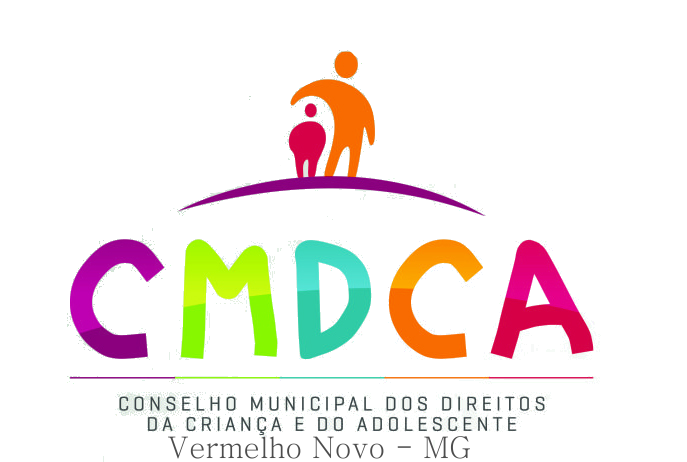 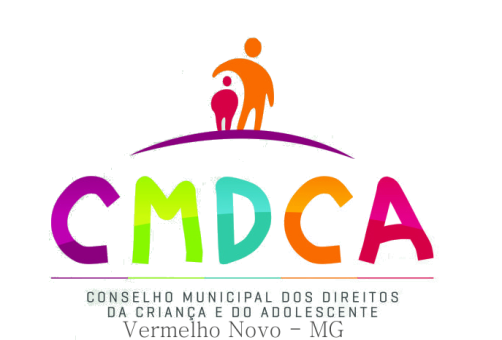 CONSELHO MUNICIPAL DOS DIREITOS DA CRIANÇA E DO ADOLESCENTE- CMDCARUA PREFEITO WILSON DAMIÃO, N º 306, CENTROCEP: 35359-000 VERMELHO NOVO-MGTEL: (33) 3351-8007BOLETIM DE APURAÇÃO DA ELEIÇÃO DO CONSELHO TUTELAR 2020/2023 DO MUNICÍPIO DE VERMELHO NOVO-MGA Presidente da Comissão Eleitoral valida o resultado final da apuração dos votos das seções 01, 02 e 03, conforme registrada em ata que foi lavrada e lida aos presentes, no dia 06 de outubro de 2019, ás 20:44, que é o seguinte:RESULTADO DA APURAÇÃO DOS VOTOS VÁLIDOS:Vermelho Novo, 06 de outubro de 2019Carla Da Consolação MagelaPresidente Da Comissão EleitoralSECÃO 01-02-03VOTOS VÁLIDOS1. 534VOTOS EM BRANCO09VOTOS NULOS15TOTAL DE VOTOS1.558N ºNOME TOTAL DE VOTOS01BIANCA JAQUELINE MARTINS DE OLIVEIRA7902CARMEM LUCIA DUTRA LOPES16703ELIVANIA ARMENDANE DE LIMA9804GLEICIMAR TEIXEIRA DE SOUZA RODRIGUES22205JAKELINY MARIA DA SILVA21406JEFERSON JOSE ALVES7407JUSSARA DE FATIMA SCHLEWEIS7108LENICE DE JESUS CAMPOS CARVALHO14109MARILENE MARCIA DA TRINDADE DE SOUZA17010SUELI DE SOUZA GOMES3811ODAIR PINTO DE OLIVEIRA13512PRISCILLA MOREIRA NOVAIS125TOTAL DE VOTOS VÁLIDOS1.534